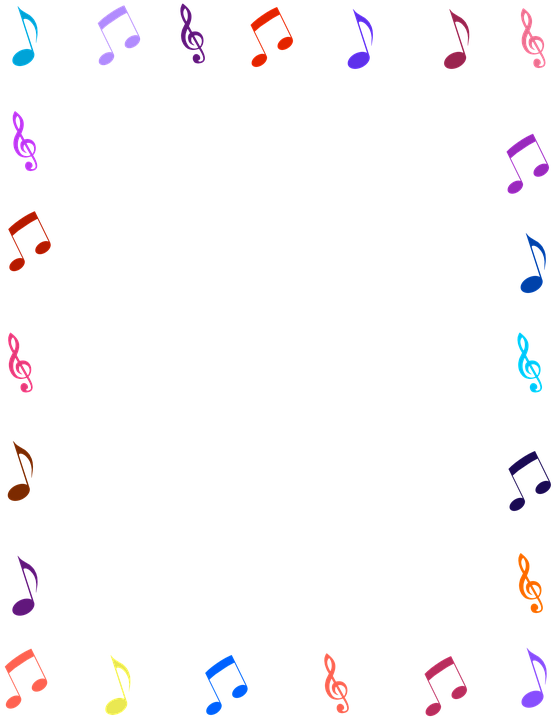 到森林去                                  五年甲班  楊麗梅           到森林去            看鳥兒們的羽毛飄落在綠意中            有可愛的昆蟲竄動在草堆裡……            到森林去            穿過花草樹木魔幻的奇妙世界            經過跳舞的花兒們            去探風的足跡            去訪精靈與仙子的家            到森林去            那植物聚集成的大自然            那橙色的 褐色的 綠色的 樹葉啊！            壯大的樹幹 有粗有細的氣生根            可愛的花兒 細小的草            五顏六色的森林 有香的 有臭的花果            樹洞是小孩子們的遊樂場所            植物的莖是必備的要素            那永不消失的自然之美。